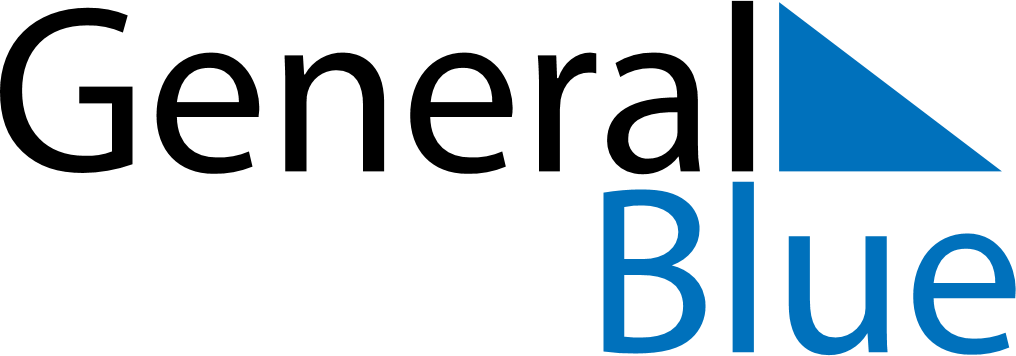 July 2024July 2024July 2024July 2024July 2024July 2024Sandur, Sandoy, Faroe IslandsSandur, Sandoy, Faroe IslandsSandur, Sandoy, Faroe IslandsSandur, Sandoy, Faroe IslandsSandur, Sandoy, Faroe IslandsSandur, Sandoy, Faroe IslandsSunday Monday Tuesday Wednesday Thursday Friday Saturday 1 2 3 4 5 6 Sunrise: 3:46 AM Sunset: 11:15 PM Daylight: 19 hours and 28 minutes. Sunrise: 3:48 AM Sunset: 11:14 PM Daylight: 19 hours and 26 minutes. Sunrise: 3:49 AM Sunset: 11:13 PM Daylight: 19 hours and 23 minutes. Sunrise: 3:51 AM Sunset: 11:12 PM Daylight: 19 hours and 21 minutes. Sunrise: 3:52 AM Sunset: 11:11 PM Daylight: 19 hours and 18 minutes. Sunrise: 3:54 AM Sunset: 11:09 PM Daylight: 19 hours and 15 minutes. 7 8 9 10 11 12 13 Sunrise: 3:56 AM Sunset: 11:08 PM Daylight: 19 hours and 12 minutes. Sunrise: 3:57 AM Sunset: 11:06 PM Daylight: 19 hours and 8 minutes. Sunrise: 3:59 AM Sunset: 11:05 PM Daylight: 19 hours and 5 minutes. Sunrise: 4:01 AM Sunset: 11:03 PM Daylight: 19 hours and 1 minute. Sunrise: 4:03 AM Sunset: 11:01 PM Daylight: 18 hours and 57 minutes. Sunrise: 4:05 AM Sunset: 10:59 PM Daylight: 18 hours and 53 minutes. Sunrise: 4:08 AM Sunset: 10:57 PM Daylight: 18 hours and 49 minutes. 14 15 16 17 18 19 20 Sunrise: 4:10 AM Sunset: 10:56 PM Daylight: 18 hours and 45 minutes. Sunrise: 4:12 AM Sunset: 10:53 PM Daylight: 18 hours and 41 minutes. Sunrise: 4:14 AM Sunset: 10:51 PM Daylight: 18 hours and 37 minutes. Sunrise: 4:17 AM Sunset: 10:49 PM Daylight: 18 hours and 32 minutes. Sunrise: 4:19 AM Sunset: 10:47 PM Daylight: 18 hours and 28 minutes. Sunrise: 4:21 AM Sunset: 10:45 PM Daylight: 18 hours and 23 minutes. Sunrise: 4:24 AM Sunset: 10:42 PM Daylight: 18 hours and 18 minutes. 21 22 23 24 25 26 27 Sunrise: 4:26 AM Sunset: 10:40 PM Daylight: 18 hours and 13 minutes. Sunrise: 4:29 AM Sunset: 10:38 PM Daylight: 18 hours and 8 minutes. Sunrise: 4:31 AM Sunset: 10:35 PM Daylight: 18 hours and 3 minutes. Sunrise: 4:34 AM Sunset: 10:33 PM Daylight: 17 hours and 58 minutes. Sunrise: 4:36 AM Sunset: 10:30 PM Daylight: 17 hours and 53 minutes. Sunrise: 4:39 AM Sunset: 10:28 PM Daylight: 17 hours and 48 minutes. Sunrise: 4:42 AM Sunset: 10:25 PM Daylight: 17 hours and 43 minutes. 28 29 30 31 Sunrise: 4:44 AM Sunset: 10:22 PM Daylight: 17 hours and 38 minutes. Sunrise: 4:47 AM Sunset: 10:20 PM Daylight: 17 hours and 32 minutes. Sunrise: 4:49 AM Sunset: 10:17 PM Daylight: 17 hours and 27 minutes. Sunrise: 4:52 AM Sunset: 10:14 PM Daylight: 17 hours and 22 minutes. 